QUESTIONNAIRE OBLIGATOIRE POUR TOUTE INJECTION DE PRODUIT IODÉMadame,Etes-vous allergique ? Merci d’entourer la bonne réponseFaites-vous de ?Si un (ou plusieurs) « oui » est (sont) entouré(s), une prémédication est nécessaire. Veuillez nous contacter.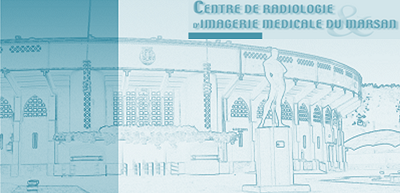 Centre d’imagerie médicale260 boulevard de la République40 000 Mont de Marsantél :05 58 06 01 02 / fax : 05 58 06 16 69Questionnaire avant injection de produit de contraste iodéCentre d’imagerie médicale260 boulevard de la République40 000 Mont de Marsantél :05 58 06 01 02 / fax : 05 58 06 16 69Etes-vous susceptible d’être enceinte ?ouinonIODEouinonPOLLENouinonPOILS DE CHATouinonMEDICAMENTS (antibiotiques, anti-inflammatoires,pénicilline, autre)ouinonVACCINSouinonPOISSON-CRUSTACES-FRAISES-OEUFSouinonPIQURE DE GUEPES OU ABEILLESouinonAUTRES PRODUITSouinonASTHMEouinonURTICAIREouinonECZEMAouinonOEDEME DE QUINCKEouinonRHUME DES FOINSouinonAvez-vous du diabète ?ouinonPour les diabétiques et uniquement en cas d’injection intra-veineuse de produit de contraste iodé (scanner, urographie intra-veineuse…) et si vous prenez un médicament hypoglycémiant contenant de la Metformine (AVANDAMET, GLUCOPHAGE, GLUCOSULFA, METFORMINE, GLUCINAN, STAGID,EDDIA GE, GLYMAX, METFIREX et DIABIPHAGE)ARRETER LE TRAITEMENT 24 h avant l’examen et LE REPRENDRE 48 heures après l’examen. (après avis de votre médecin traitant). Dans tous les cas, boire normalement.ARRETER LE TRAITEMENT 24 h avant l’examen et LE REPRENDRE 48 heures après l’examen. (après avis de votre médecin traitant). Dans tous les cas, boire normalement.Etes-vous sous Bêta-bloquant ?ouinonAvez-vous une insuffisance rénale ?ouinonSi vous avez plus de 60 ans ou des risques d’insuffisance rénaleUn bilan biologique sera à réaliser AVANT l’examenUn bilan biologique sera à réaliser AVANT l’examen